О внесении изменений в постановление администрации г. Канска Красноярского края от 13.04.2015 № 583В соответствии с Федеральным законом от 28.12.2009 № 381-ФЗ «Об основах государственного регулирования торговой деятельности в Российской Федерации», Указом Президента РФ от 29.01.1992 № 65 «О свободе торговли», Постановлением Правительства Красноярского края от 11.07.2011 № 403-п  «Об установлении Порядка организации на территории Красноярского края ярмарок и продажи товаров (выполнения работ, оказания услуг) на них и требований к организации продажи (в том числе товаров, подлежащих продаже на ярмарках соответствующих типов и включению в соответствующий перечень) и выполнения работ, оказания услуг на ярмарках на территории Красноярского края», руководствуясь статьями 30, 35 Устава города Канска ПОСТАНОВЛЯЮ:Внести в постановление администрации г. Канска Красноярского края от 13.04.2015 № 583 «О проведении ярмарок с участием местных сельхозпроизводителей на территории города Канска Красноярского края в 2015 году»  (далее – постановление) следующие изменения:В приложении № 2 к постановлению «План мероприятий по организации ярмарок с участием местных сельхозпроизводителей на территории города Канска Красноярского края в 2015 году»:пункт 8 изложить в следующей редакции:«»;пункт 11 изложить в следующей редакции: «».Ведущему специалисту Отдела культуры администрации г. Канска (Д.С. Чечекина) опубликовать настоящее постановление в газете «Официальный Канск» и разместить на официальном сайте муниципального образования город Канск в сети Интернет.Контроль за выполнением настоящего постановления возложить на заместителя главы города по экономике и финансам Н.В. Кадач.Постановление вступает в силу со дня официального опубликования.Главы города Канска                                                                                  Н.Н. Качан 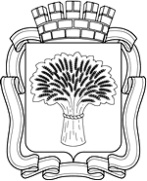 Российская ФедерацияАдминистрация города Канска
Красноярского краяПОСТАНОВЛЕНИЕРоссийская ФедерацияАдминистрация города Канска
Красноярского краяПОСТАНОВЛЕНИЕРоссийская ФедерацияАдминистрация города Канска
Красноярского краяПОСТАНОВЛЕНИЕРоссийская ФедерацияАдминистрация города Канска
Красноярского краяПОСТАНОВЛЕНИЕ06.07.2015 г.№10458.Организация проведения ветеринарно-санитарной экспертизы продукции и принятия мер по осуществлению ветеринарного контроляКГКУ «Канский отдел ветеринарии» (В. Р. Савичев)11.Обеспечение пожарной безопасности во время проведения ярмарокОтдел надзорной деятельности по г. Канску и Канскому районуГлавного управления МЧС России по Красноярскому краю (А.В. Пешков)